§3912.  Disposition of dogs at large1.  Ownership of dog unknown.  Except as provided in subsection 2, an animal control officer or person acting in that capacity shall seize, impound or restrain a dog found in violation of section 3911 and deliver it to an animal shelter as provided for in section 3913, subsection 2‑A.  If ownership can not be established, such a dog may be handled as a stray dog for the purpose of acceptance by an animal shelter.[PL 1997, c. 690, §10 (NEW).]2.  Ownership of dog known.  An animal control officer or person acting in that capacity shall seize, impound or restrain a dog found in violation of section 3911 and, if the owner is known, shall:A.  Take the dog to its owner; or  [PL 1999, c. 254, §4 (NEW).]B.  Deliver it to an animal shelter as provided in section 3913.  An animal shelter receiving a dog in accordance with this paragraph shall follow the procedure for stray dogs provided in section 3913.  [PL 1999, c. 254, §4 (NEW).][PL 1999, c. 254, §4 (RPR).]SECTION HISTORYPL 1987, c. 383, §3 (NEW). PL 1987, c. 643, §1 (AMD). PL 1991, c. 779, §17 (AMD). PL 1993, c. 657, §12 (AMD). PL 1997, c. 690, §10 (RPR). PL 1999, c. 254, §4 (AMD). The State of Maine claims a copyright in its codified statutes. If you intend to republish this material, we require that you include the following disclaimer in your publication:All copyrights and other rights to statutory text are reserved by the State of Maine. The text included in this publication reflects changes made through the First Regular and First Special Session of the 131st Maine Legislature and is current through November 1, 2023
                    . The text is subject to change without notice. It is a version that has not been officially certified by the Secretary of State. Refer to the Maine Revised Statutes Annotated and supplements for certified text.
                The Office of the Revisor of Statutes also requests that you send us one copy of any statutory publication you may produce. Our goal is not to restrict publishing activity, but to keep track of who is publishing what, to identify any needless duplication and to preserve the State's copyright rights.PLEASE NOTE: The Revisor's Office cannot perform research for or provide legal advice or interpretation of Maine law to the public. If you need legal assistance, please contact a qualified attorney.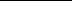 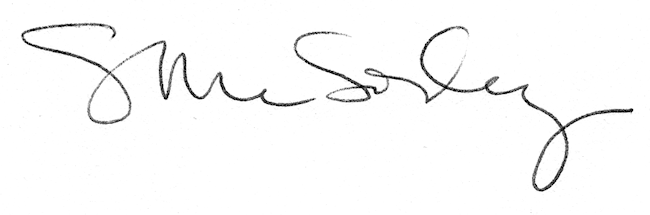 